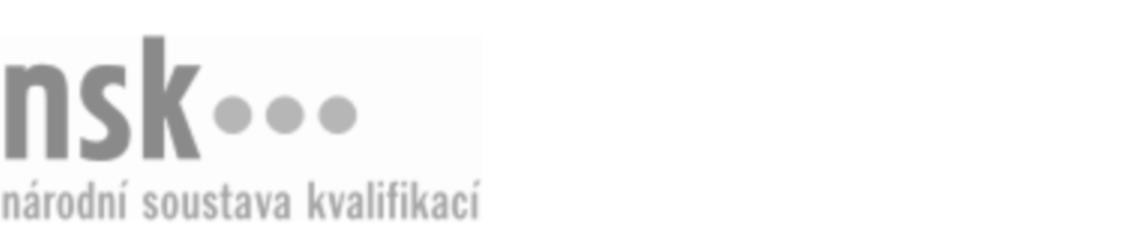 Kvalifikační standardKvalifikační standardKvalifikační standardKvalifikační standardKvalifikační standardKvalifikační standardKvalifikační standardKvalifikační standardSlévárenský technik mistr (kód: 21-036-M) Slévárenský technik mistr (kód: 21-036-M) Slévárenský technik mistr (kód: 21-036-M) Slévárenský technik mistr (kód: 21-036-M) Slévárenský technik mistr (kód: 21-036-M) Slévárenský technik mistr (kód: 21-036-M) Slévárenský technik mistr (kód: 21-036-M) Autorizující orgán:Ministerstvo průmyslu a obchoduMinisterstvo průmyslu a obchoduMinisterstvo průmyslu a obchoduMinisterstvo průmyslu a obchoduMinisterstvo průmyslu a obchoduMinisterstvo průmyslu a obchoduMinisterstvo průmyslu a obchoduMinisterstvo průmyslu a obchoduMinisterstvo průmyslu a obchoduMinisterstvo průmyslu a obchoduMinisterstvo průmyslu a obchoduMinisterstvo průmyslu a obchoduSkupina oborů:Hornictví a hornická geologie, hutnictví a slévárenství (kód: 21)Hornictví a hornická geologie, hutnictví a slévárenství (kód: 21)Hornictví a hornická geologie, hutnictví a slévárenství (kód: 21)Hornictví a hornická geologie, hutnictví a slévárenství (kód: 21)Hornictví a hornická geologie, hutnictví a slévárenství (kód: 21)Hornictví a hornická geologie, hutnictví a slévárenství (kód: 21)Týká se povolání:Slévárenský technik mistrSlévárenský technik mistrSlévárenský technik mistrSlévárenský technik mistrSlévárenský technik mistrSlévárenský technik mistrSlévárenský technik mistrSlévárenský technik mistrSlévárenský technik mistrSlévárenský technik mistrSlévárenský technik mistrSlévárenský technik mistrKvalifikační úroveň NSK - EQF:444444Odborná způsobilostOdborná způsobilostOdborná způsobilostOdborná způsobilostOdborná způsobilostOdborná způsobilostOdborná způsobilostNázevNázevNázevNázevNázevÚroveňÚroveňOperativní řešení organizačních a provozních problémů ve svěřeném úseku slévárenské výrobyOperativní řešení organizačních a provozních problémů ve svěřeném úseku slévárenské výrobyOperativní řešení organizačních a provozních problémů ve svěřeném úseku slévárenské výrobyOperativní řešení organizačních a provozních problémů ve svěřeném úseku slévárenské výrobyOperativní řešení organizačních a provozních problémů ve svěřeném úseku slévárenské výroby44Řízení spouštění a odstavení provozu technických a technologických zařízení slévárenské výrobyŘízení spouštění a odstavení provozu technických a technologických zařízení slévárenské výrobyŘízení spouštění a odstavení provozu technických a technologických zařízení slévárenské výrobyŘízení spouštění a odstavení provozu technických a technologických zařízení slévárenské výrobyŘízení spouštění a odstavení provozu technických a technologických zařízení slévárenské výroby44Vedení technické a provozní dokumentace svěřeného úseku slévárenské výrobyVedení technické a provozní dokumentace svěřeného úseku slévárenské výrobyVedení technické a provozní dokumentace svěřeného úseku slévárenské výrobyVedení technické a provozní dokumentace svěřeného úseku slévárenské výrobyVedení technické a provozní dokumentace svěřeného úseku slévárenské výroby44Používání systémů a standardů kvality ve slévárenském provozuPoužívání systémů a standardů kvality ve slévárenském provozuPoužívání systémů a standardů kvality ve slévárenském provozuPoužívání systémů a standardů kvality ve slévárenském provozuPoužívání systémů a standardů kvality ve slévárenském provozu44Kontrola a zabezpečování dodržování pracovní a technologické kázně, bezpečnostních předpisů a požární ochrany a plnění úkolů ve stanovených technických a ekonomických parametrech ve svěřeném úseku slévárenské výrobyKontrola a zabezpečování dodržování pracovní a technologické kázně, bezpečnostních předpisů a požární ochrany a plnění úkolů ve stanovených technických a ekonomických parametrech ve svěřeném úseku slévárenské výrobyKontrola a zabezpečování dodržování pracovní a technologické kázně, bezpečnostních předpisů a požární ochrany a plnění úkolů ve stanovených technických a ekonomických parametrech ve svěřeném úseku slévárenské výrobyKontrola a zabezpečování dodržování pracovní a technologické kázně, bezpečnostních předpisů a požární ochrany a plnění úkolů ve stanovených technických a ekonomických parametrech ve svěřeném úseku slévárenské výrobyKontrola a zabezpečování dodržování pracovní a technologické kázně, bezpečnostních předpisů a požární ochrany a plnění úkolů ve stanovených technických a ekonomických parametrech ve svěřeném úseku slévárenské výroby44Motivování zaměstnancůMotivování zaměstnancůMotivování zaměstnancůMotivování zaměstnancůMotivování zaměstnanců44Kontrola a evidence přítomnosti zaměstnanců na pracovištích, kontrola a evidence majetku ve svěřeném úseku slévárenské výrobyKontrola a evidence přítomnosti zaměstnanců na pracovištích, kontrola a evidence majetku ve svěřeném úseku slévárenské výrobyKontrola a evidence přítomnosti zaměstnanců na pracovištích, kontrola a evidence majetku ve svěřeném úseku slévárenské výrobyKontrola a evidence přítomnosti zaměstnanců na pracovištích, kontrola a evidence majetku ve svěřeném úseku slévárenské výrobyKontrola a evidence přítomnosti zaměstnanců na pracovištích, kontrola a evidence majetku ve svěřeném úseku slévárenské výroby44Zařizování preventivních prohlídek a oprav strojů a zařízení ve svěřeném úseku slévárenské výrobyZařizování preventivních prohlídek a oprav strojů a zařízení ve svěřeném úseku slévárenské výrobyZařizování preventivních prohlídek a oprav strojů a zařízení ve svěřeném úseku slévárenské výrobyZařizování preventivních prohlídek a oprav strojů a zařízení ve svěřeném úseku slévárenské výrobyZařizování preventivních prohlídek a oprav strojů a zařízení ve svěřeném úseku slévárenské výroby44Zpracování podkladů pro odměňování pracovníků svěřeného úseku slévárenské výroby, provádění úkonů jejich prvotní personální agendyZpracování podkladů pro odměňování pracovníků svěřeného úseku slévárenské výroby, provádění úkonů jejich prvotní personální agendyZpracování podkladů pro odměňování pracovníků svěřeného úseku slévárenské výroby, provádění úkonů jejich prvotní personální agendyZpracování podkladů pro odměňování pracovníků svěřeného úseku slévárenské výroby, provádění úkonů jejich prvotní personální agendyZpracování podkladů pro odměňování pracovníků svěřeného úseku slévárenské výroby, provádění úkonů jejich prvotní personální agendy44Slévárenský technik mistr,  28.03.2024 19:40:08Slévárenský technik mistr,  28.03.2024 19:40:08Slévárenský technik mistr,  28.03.2024 19:40:08Slévárenský technik mistr,  28.03.2024 19:40:08Strana 1 z 2Strana 1 z 2Kvalifikační standardKvalifikační standardKvalifikační standardKvalifikační standardKvalifikační standardKvalifikační standardKvalifikační standardKvalifikační standardPlatnost standarduPlatnost standarduPlatnost standarduPlatnost standarduPlatnost standarduPlatnost standarduPlatnost standarduStandard je platný od: 15.08.2013Standard je platný od: 15.08.2013Standard je platný od: 15.08.2013Standard je platný od: 15.08.2013Standard je platný od: 15.08.2013Standard je platný od: 15.08.2013Standard je platný od: 15.08.2013Slévárenský technik mistr,  28.03.2024 19:40:08Slévárenský technik mistr,  28.03.2024 19:40:08Slévárenský technik mistr,  28.03.2024 19:40:08Slévárenský technik mistr,  28.03.2024 19:40:08Strana 2 z 2Strana 2 z 2